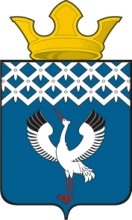 Российская ФедерацияСвердловская область Глава муниципального образования Байкаловского сельского поселенияРАСПОРЯЖЕНИЕот 19.06.2020   № 120/од -рс. БайкаловоО внесении изменений в план проведения мероприятий, посвященных  Дню памяти и скорби -22 июня 2020 года,  на  территории муниципального образования  Байкаловского сельского поселения, утвержденный распоряжением главы муниципального образования Байкаловского сельского поселения от 15.06.2020 №116/од-р В целях исполнения Указа Губернатора Свердловской области от 17.06.2015 №273-УГ «О проведении на территории Свердловской области Минуты памяти в День памяти и скорби - день начала Великой Отечественной войны (1941 год)» и исполнения письма Министерства общественной безопасности Свердловской области  от 18.06.2020 №25-01-81/4667 «О включении электросирен в День памяти и скорби»:1. Внести изменения  в план проведения мероприятий, посвященных Дню памяти и скорби -  22 июня  2020г., на  территории муниципального образования  Байкаловского сельского поселения, утвержденный распоряжением главы муниципального образования Байкаловского сельского поселения от 15.06.2020 №116/од-р  (Приложение №1),  изменив время включения электросирены региональной системы оповещения населения Свердловской области с 12.00  на 14.15 час. 2. Рекомендовать ЕДДС МО Байкаловский район организовать  включение автономной электросирены в обозначенное время.3.Разместить настоящее Распоряжение на официальном сайте администрации  муниципального образования Байкаловского сельского поселения www.bsposelenie.ru.4. Контроль исполнения настоящего Распоряжения оставляю за собой.Глава муниципального образованияБайкаловского  сельского  поселения                                                 Д.В.Лыжин